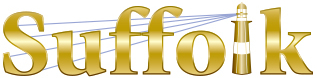 County Community College
Michael J. Grant Campus Academic AssemblyResolution 2019-09 [27]Endorsing the Faculty Council of Community Colleges’ Resolution Supporting New Funding Model for the Community Colleges Whereas the Faculty Council of Community Colleges unanimously approved, on October 5, 2019, a resolution G3.2019-2020 (attached below) Supporting New Funding Model for the Community Colleges; andWhereas the FCCC resolution calls for a community college funding model that has a definite base minimum of aid in the form of a permanent funding floor for each campus, plus additional funding commensurate with the enrollment growth a campus achieves, and fully supports the proposal that New York State change the base state aid formula allocation for each community college to be permanently set at 100% of the previous year, or $100 increase per FTE, whichever is greater; andWhereas the Grant Campus Academic Assembly recognizes the essential importance of equitable and sustainable State funding model; therefore be itResolved that the Grant Campus Academic Assembly endorses the Faculty Council of Community Colleges’ Resolution Supporting New Funding Model for the Community Colleges.Passed [39-0-0] on December 10, 2019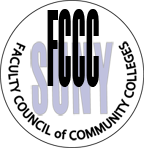 Faculty Council of Community CollegesResolution Supporting New Funding Model for the Community Colleges G3.2019-2020Passed UnanimouslyOctober 5, 2019WHEREAS the SUNY Board of Trustees has stated that “the 30 community colleges operating under the program of the State University of New York ensure open access to high quality postsecondary education, and contribute significantly to the development of an educated citizenry and skilled work force”; and,WHEREAS the Faculty Council of Community Colleges (FCCC) embraces the SUNY Board of Trustees’ statement and also understands that the increasing needs of both recent high school graduates and post-traditional students seeking to enhance their academic skills and employment opportunities, the need of the region’s business community for qualified employees, the need to create the work force required to catalyze new industry and economic prosperity, and the need for an educated citizenry; and,WHEREAS the SUNY community colleges, through their rigorous Liberal Arts and transfer programs, educate approximately 50% of the transfers to SUNY state-operated colleges and university centers at less than the per-student cost of those institutions, fulfilling the community colleges’ mission to serve as local points of access to higher education as well as to the work force; and,WHEREAS vital statistics show a declining population in almost all of New York State’s counties, and thus a model of funding based solely on FTE is no longer adequate or practical for community colleges in the SUNY system; and,WHEREAS the previous FTE-driven model often resulted in an increased financial burden on community college students due to the colleges’ need to annually raise tuition to make up shortfalls in state funding; and,WHEREAS the State of New York adopted in last year’s budget a new community college funding model, which provided 98% of the previous three-year average funding, or a $100 increase per FTE, whichever was greater; and,WHEREAS due to the increasing costs of college operations, last year’s model did not provide permanence and predictability, nor was it a sustainable funding model; therefore,BE IT RESOLVED that while the FCCC appreciates the adoption of last year’s funding model, it now calls for a community college funding model that has a definite base minimum of aid in the form of a permanent funding floor for each campus, plus additional funding commensurate with the enrollment growth a campus achieves; and, be it furtherRESOLVED that the FCCC fully supports the proposal that New York State change the base state aid formula allocation for each community college to be permanently set at 100% of the previous year, or $100 increase per FTE, whichever is greater.